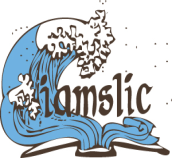 2016 Proceedings of the International Association of Aquatic and Marine Science Libraries and Information Centers (IAMSLIC)Instrucciones para AutoresFecha límite de envío:Por favor enviar tu manuscrito completo a Dorothy Barr (dbarr@oeb.harvard.edu), Editora del  Proceedings, antes del 20 de Diciembre, 2016 a fin de ser incluido. Orden del manuscrito: 	Título	Autor(es)Dirección(es) de AutoresResumen (100-300 palabras) – un solo párrafoPalabras Clave (Por favor, agregar 5-10 palabras clave que mejor representen el contenido del trabajo. Si es posible, usar palabras clave de una fuente de autoridades reconocida, como por ejemplo el Tesauro de ASFA- the Aquatic Sciences and Fisheries Thesaurus, o la -Lista de Encabezamientos de Materia de la Library of Congress)Cuerpo del manuscritoReferenciasFormato de envío:Los manuscritos deberán ser enviados como e-mails adjuntos. El formato preferido es Word, pero casi todos los formatos estándares de procesadores de texto serán aceptados. Todos los manuscritos serán reformateados al mismo formato y fuente.  PowerPoints u otras presentaciones de diapositivas NO serán aceptadas.Usar una fuente standard como por ejemplo Calibri, Ariel, o Verdana.Usar una fuente tamaño 12.Los márgenes deberán ser de 1” (2.5 cm), en todos los lados.Todas las tablas y figuras deberán estar dentro de los márgenes. No se podrán incluir aquellos que caigan fuera de los márgenes. PowerPoints y otras diapositivas pueden ser usados como ilustraciones pero también deberán estar dentro de los márgenes.Si alguna de las ilustraciones que vas a usar, ya fue publicada en algún otro lado, por favor incluír el permiso de derecho de autor para su reproducción, o de aquel que posea el derecho o persona apoderada.Por favor, NO dividas el manuscrito en secciones ni incluyas el número de páginas. Cuanto menos formateo realices, más fácil será editar tu manuscrito, y los resultados serán más precisos.Referencias:Citas en el texto:Smith (1982); Smith (1982a, b); Smith (1983, 1984); Smith and Jones (1984); (Smith &Jones 1984); (Smith 1984); (Smith 1984; Jones 1987); más de 2 autores: (Smith et al.1988)Al final del manuscrito, las referencias deberán estar listadas alfabéticamente en la secciónREFERENCES en el formato standard que se muestra a continuación, debiendo escribir los títulos de periódicas in extenso. El estilo es APA 6º.Lancaster, F. W. 1972. Vocabulary control for information retrieval. Washington (DC):Information Resources Press.  233p.Markham, J. W., & Hagmeier, E. 1982. Observations on the effects of germanium dioxide onthe growth of macro-algae and diatoms. Phycologia, 21(2), 125-130.Starr, S. 1982. Databases in the marine sciences. Online Review, 6(2), 109-125.Webster, J. 1994. Endangered information: Searching the grey literature in the PacificNorthwest. In: Markham J W, Duda A L, editors. Preserving the Past, Looking to theFuture: Proceedings of the 19th Annual Conference of the International Association ofAquatic and Marine Science Libraries and Information Centers. Fort Pierce (FL):IAMSLIC; 119-135.Haddock, S. H. D., Moline, M. A., & Case, J. F. (2010). Bioluminescence in the sea. Annual Review of                  Marine Science, 2 . doi:10.1146/annurev-marine-120308-081028 .…………………………………………………………………………………………………………………………………………………..PostersLos RESÚMENES de todos los posters serán incluídos en el Proceedings. Usaremos el RESUMEN que aparece en el Programa de la Conferencia a no ser que tú desees revisarlo antes. Si  también deseas extender el Resumen, lo puedes hacer pero por favor no te extiendas más de dos páginas.…………………………………………………………………………………………………………………………………………………..MisceláneasLas presentaciones para un Panel  son en general espontáneas e interactivas. No se espera que los participantes de un Panel envíen un manuscrito formal, pero sin duda pueden hacerlo si lo desean.…………………………………………………………………………………………………………………………………………………..Dirección de la Editora:Dorothy BarrErnst Mayr Library26 Oxford StreetCambridge MA 02138617-495-1348dbarr@oeb.harvard.edu